 ciências – a água como solvente (continuação)Como podemos identificar as substâncias que foram dissolvidas na água? Vamos experimentar? Separe 5 copos transparentes (preferencialmente plásticos) com capacidade de 200 ml.  Em seguida, coloque água até a metade dos 5 copos. Separe os seguintes ingredientes (você pode adaptar, caso seja necessário): açúcar, sal, suco em pó, achocolatado em pó, café. Coloque uma colher de sopa de cada um dos ingredientes em cada copo. Mexa, aguarde um minuto e observe. Faça suas observações na tabela abaixo: Responda: O que você percebeu com relação à cor, sabor, cheiro e dissolução dos materiais na água? Todos os materiais mudaram de cor? Todos os materiais alteraram seu sabor?Você conseguiu sentir o cheiro em todas as misturas? Alguma delas se dissolveu mais rápido que outras? Quais?Alguma mistura não se dissolveu completamente? Essa questão será feita em conjunto durante a aula online. O que podemos concluir sobre a solubilidade de substâncias na água? Como podemos identificar as substâncias que foram dissolvidas na água?Elabore em uma folha anexa, um mapa conceitual mostrando suas conclusões. A água dissolve todo tipo de material? Exemplo de mapa conceitual: 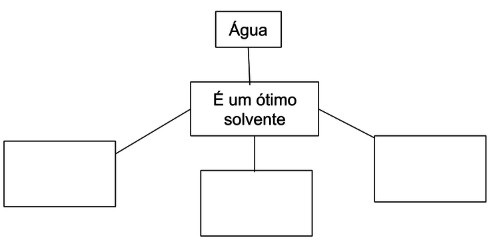 MisturaCorCheiroSaborDissoluçãoObservações e/ou descobertas